(Stand: 04/2023)          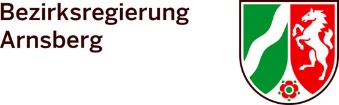 Antrag auf Teilzeitbeschäftigung aus familiären Gründen 	Bezirksregierung Arnsberg- Dezernat 47.  -59821 Arnsbergauf dem Dienstweg-Name, VornameStraße, PLZ, WohnortStraße, PLZ, WohnortTelefonprivat:        dienstl:      Dienst-/AmtsbezeichnungGeburtsdatumschwerbehindert nein       ja, Grad der Behinderung:      schwerbehindert nein       ja, Grad der Behinderung:      Schule/SchulnummerSchule/SchulnummerSchulform Kreis/kreisfreie StadtIch beantrage Teilzeitbeschäftigung aus familiären Gründen
       gem. § 64 LBG        gem. § 11 Abs. 1 TV-Lmit zukünftig       Wochenstunden (für Beamte: mindestens mit der Hälfte der Pflichtstundenzahl)Ich beantrage Teilzeitbeschäftigung aus familiären Gründen
       gem. § 64 LBG        gem. § 11 Abs. 1 TV-Lmit zukünftig       Wochenstunden (für Beamte: mindestens mit der Hälfte der Pflichtstundenzahl)Ich beantrage Teilzeitbeschäftigung aus familiären Gründen
       gem. § 64 LBG        gem. § 11 Abs. 1 TV-Lmit zukünftig       Wochenstunden (für Beamte: mindestens mit der Hälfte der Pflichtstundenzahl)Ich beantrage Teilzeitbeschäftigung aus familiären Gründen
       gem. § 64 LBG        gem. § 11 Abs. 1 TV-Lmit zukünftig       Wochenstunden (für Beamte: mindestens mit der Hälfte der Pflichtstundenzahl)Ich beantrage Teilzeitbeschäftigung aus familiären Gründen
       gem. § 64 LBG        gem. § 11 Abs. 1 TV-Lmit zukünftig       Wochenstunden (für Beamte: mindestens mit der Hälfte der Pflichtstundenzahl)Ich beantrage Teilzeitbeschäftigung aus familiären Gründen
       gem. § 64 LBG        gem. § 11 Abs. 1 TV-Lmit zukünftig       Wochenstunden (für Beamte: mindestens mit der Hälfte der Pflichtstundenzahl)Ich beantrage Teilzeitbeschäftigung aus familiären Gründen
       gem. § 64 LBG        gem. § 11 Abs. 1 TV-Lmit zukünftig       Wochenstunden (für Beamte: mindestens mit der Hälfte der Pflichtstundenzahl)Bitte hier die Zahl der Wochenstunden (Brutto-Arbeitszeit) eintragen. Diese Stundenzahl ist Grundlage für die Festsetzung der Besoldung/Vergütung. Von ihr zieht die Schulleitung die anteilige Ermäßigung aus Altersgründen bzw. aufgrund einer Schwerbehinderung oder die Vorgriffsstunde ab (Netto-Arbeitszeit).Bitte hier die Zahl der Wochenstunden (Brutto-Arbeitszeit) eintragen. Diese Stundenzahl ist Grundlage für die Festsetzung der Besoldung/Vergütung. Von ihr zieht die Schulleitung die anteilige Ermäßigung aus Altersgründen bzw. aufgrund einer Schwerbehinderung oder die Vorgriffsstunde ab (Netto-Arbeitszeit).Bitte hier die Zahl der Wochenstunden (Brutto-Arbeitszeit) eintragen. Diese Stundenzahl ist Grundlage für die Festsetzung der Besoldung/Vergütung. Von ihr zieht die Schulleitung die anteilige Ermäßigung aus Altersgründen bzw. aufgrund einer Schwerbehinderung oder die Vorgriffsstunde ab (Netto-Arbeitszeit).Bitte hier die Zahl der Wochenstunden (Brutto-Arbeitszeit) eintragen. Diese Stundenzahl ist Grundlage für die Festsetzung der Besoldung/Vergütung. Von ihr zieht die Schulleitung die anteilige Ermäßigung aus Altersgründen bzw. aufgrund einer Schwerbehinderung oder die Vorgriffsstunde ab (Netto-Arbeitszeit).Bitte hier die Zahl der Wochenstunden (Brutto-Arbeitszeit) eintragen. Diese Stundenzahl ist Grundlage für die Festsetzung der Besoldung/Vergütung. Von ihr zieht die Schulleitung die anteilige Ermäßigung aus Altersgründen bzw. aufgrund einer Schwerbehinderung oder die Vorgriffsstunde ab (Netto-Arbeitszeit).Bitte hier die Zahl der Wochenstunden (Brutto-Arbeitszeit) eintragen. Diese Stundenzahl ist Grundlage für die Festsetzung der Besoldung/Vergütung. Von ihr zieht die Schulleitung die anteilige Ermäßigung aus Altersgründen bzw. aufgrund einer Schwerbehinderung oder die Vorgriffsstunde ab (Netto-Arbeitszeit).Bitte hier die Zahl der Wochenstunden (Brutto-Arbeitszeit) eintragen. Diese Stundenzahl ist Grundlage für die Festsetzung der Besoldung/Vergütung. Von ihr zieht die Schulleitung die anteilige Ermäßigung aus Altersgründen bzw. aufgrund einer Schwerbehinderung oder die Vorgriffsstunde ab (Netto-Arbeitszeit).BeginnBeginnBeginnBeginn  01.02.        01.08.       01.08.      im Anschluss an meinen Mutterschutz im Anschluss an meinen Mutterschutz im Anschluss an meinen Mutterschutz im Anschluss an meinen Mutterschutz im Anschluss an meine derzeitige Beurlaubung im Anschluss an meine derzeitige Beurlaubung im Anschluss an meine derzeitige Beurlaubung im Anschluss an meine Elternzeit im Anschluss an meine Elternzeit im Anschluss an meine Elternzeit im Anschluss an meine Elternzeit im Anschluss an meine Teilzeitbeschäftigung mit derzeit      Wochenstunden im Anschluss an meine Teilzeitbeschäftigung mit derzeit      Wochenstunden im Anschluss an meine Teilzeitbeschäftigung mit derzeit      WochenstundenEnde (mit Ablauf des)  31.01.                 31.07.            Beginn des Ruhestandes (§ 70 LBG)         Hinweis: Nur mit der Angabe eines Beginn-/Enddatums kann der Antrag aus rechtlichen Gründen bearbeitet werden.Ende (mit Ablauf des)  31.01.                 31.07.            Beginn des Ruhestandes (§ 70 LBG)         Hinweis: Nur mit der Angabe eines Beginn-/Enddatums kann der Antrag aus rechtlichen Gründen bearbeitet werden.Ende (mit Ablauf des)  31.01.                 31.07.            Beginn des Ruhestandes (§ 70 LBG)         Hinweis: Nur mit der Angabe eines Beginn-/Enddatums kann der Antrag aus rechtlichen Gründen bearbeitet werden.Ende (mit Ablauf des)  31.01.                 31.07.            Beginn des Ruhestandes (§ 70 LBG)         Hinweis: Nur mit der Angabe eines Beginn-/Enddatums kann der Antrag aus rechtlichen Gründen bearbeitet werden.Ende (mit Ablauf des)  31.01.                 31.07.            Beginn des Ruhestandes (§ 70 LBG)         Hinweis: Nur mit der Angabe eines Beginn-/Enddatums kann der Antrag aus rechtlichen Gründen bearbeitet werden.Ende (mit Ablauf des)  31.01.                 31.07.            Beginn des Ruhestandes (§ 70 LBG)         Hinweis: Nur mit der Angabe eines Beginn-/Enddatums kann der Antrag aus rechtlichen Gründen bearbeitet werden.Ende (mit Ablauf des)  31.01.                 31.07.            Beginn des Ruhestandes (§ 70 LBG)         Hinweis: Nur mit der Angabe eines Beginn-/Enddatums kann der Antrag aus rechtlichen Gründen bearbeitet werden.Begründung:Begründung:Begründung:Kind/er unter 18 Jahren:Kind/er unter 18 Jahren:Kind/er unter 18 Jahren:Pflegebedürftige Angehörige (aktuelle ärztliche Bescheinigung  liegt bei):Pflegebedürftige Angehörige (aktuelle ärztliche Bescheinigung  liegt bei):Pflegebedürftige Angehörige (aktuelle ärztliche Bescheinigung  liegt bei):Pflegebedürftige Angehörige (aktuelle ärztliche Bescheinigung  liegt bei):NameGeburtsdatumGeburtsdatumNameNameNameGeburtsdatumBelehrung für Lehrer/innen im Beamtenverhältnis:
Den gemeinsamen Rd.Erl. des Ministeriums des Innern, des Ministeriums der Finanzen und des Ministeriums der Justiz vom 15.09.2017 (SMBL NW 203033) in der jeweils gültigen Fassung habe ich zur Kenntnis genommen und bin hierdurch über die eintretenden Rechtsfolgen der Beurlaubung bzw. Teilzeitbeschäftigung belehrt. Auch ist mir bewusst, dass ich bei einer Teilzeitbeschäftigung mindestens die Hälfte der Pflichtstundenzahl beantragen muss, sofern die Teilzeitbeschäftigung nicht während einer Beurlaubung nach § 64 LBG oder während der Elternzeit geleistet werden soll. Hinweise für Lehrer/innen im Tarifbeschäftigungsverhältnis: Den Rd.Erl. des MSW vom 16.06.2008 (BASS 21-05 Nr. 4) in der jeweils geltenden Fassung und die darin aufgeführten rechtlichen Folgen der Beurlaubung bzw. Teilzeitbeschäftigung habe ich zur Kenntnis genommen. Im Falle der Beurlaubung von mehr als drei Jahren wird insbesondere auf die Folgen des § 17 Abs. 3 TV-L für die Stufenzuordnung hingewiesen. Bei Teilzeitbeschäftigung ist eine Änderung des Arbeitsvertrages erforderlich.Belehrung für Lehrer/innen im Beamtenverhältnis:
Den gemeinsamen Rd.Erl. des Ministeriums des Innern, des Ministeriums der Finanzen und des Ministeriums der Justiz vom 15.09.2017 (SMBL NW 203033) in der jeweils gültigen Fassung habe ich zur Kenntnis genommen und bin hierdurch über die eintretenden Rechtsfolgen der Beurlaubung bzw. Teilzeitbeschäftigung belehrt. Auch ist mir bewusst, dass ich bei einer Teilzeitbeschäftigung mindestens die Hälfte der Pflichtstundenzahl beantragen muss, sofern die Teilzeitbeschäftigung nicht während einer Beurlaubung nach § 64 LBG oder während der Elternzeit geleistet werden soll. Hinweise für Lehrer/innen im Tarifbeschäftigungsverhältnis: Den Rd.Erl. des MSW vom 16.06.2008 (BASS 21-05 Nr. 4) in der jeweils geltenden Fassung und die darin aufgeführten rechtlichen Folgen der Beurlaubung bzw. Teilzeitbeschäftigung habe ich zur Kenntnis genommen. Im Falle der Beurlaubung von mehr als drei Jahren wird insbesondere auf die Folgen des § 17 Abs. 3 TV-L für die Stufenzuordnung hingewiesen. Bei Teilzeitbeschäftigung ist eine Änderung des Arbeitsvertrages erforderlich.Belehrung für Lehrer/innen im Beamtenverhältnis:
Den gemeinsamen Rd.Erl. des Ministeriums des Innern, des Ministeriums der Finanzen und des Ministeriums der Justiz vom 15.09.2017 (SMBL NW 203033) in der jeweils gültigen Fassung habe ich zur Kenntnis genommen und bin hierdurch über die eintretenden Rechtsfolgen der Beurlaubung bzw. Teilzeitbeschäftigung belehrt. Auch ist mir bewusst, dass ich bei einer Teilzeitbeschäftigung mindestens die Hälfte der Pflichtstundenzahl beantragen muss, sofern die Teilzeitbeschäftigung nicht während einer Beurlaubung nach § 64 LBG oder während der Elternzeit geleistet werden soll. Hinweise für Lehrer/innen im Tarifbeschäftigungsverhältnis: Den Rd.Erl. des MSW vom 16.06.2008 (BASS 21-05 Nr. 4) in der jeweils geltenden Fassung und die darin aufgeführten rechtlichen Folgen der Beurlaubung bzw. Teilzeitbeschäftigung habe ich zur Kenntnis genommen. Im Falle der Beurlaubung von mehr als drei Jahren wird insbesondere auf die Folgen des § 17 Abs. 3 TV-L für die Stufenzuordnung hingewiesen. Bei Teilzeitbeschäftigung ist eine Änderung des Arbeitsvertrages erforderlich.Belehrung für Lehrer/innen im Beamtenverhältnis:
Den gemeinsamen Rd.Erl. des Ministeriums des Innern, des Ministeriums der Finanzen und des Ministeriums der Justiz vom 15.09.2017 (SMBL NW 203033) in der jeweils gültigen Fassung habe ich zur Kenntnis genommen und bin hierdurch über die eintretenden Rechtsfolgen der Beurlaubung bzw. Teilzeitbeschäftigung belehrt. Auch ist mir bewusst, dass ich bei einer Teilzeitbeschäftigung mindestens die Hälfte der Pflichtstundenzahl beantragen muss, sofern die Teilzeitbeschäftigung nicht während einer Beurlaubung nach § 64 LBG oder während der Elternzeit geleistet werden soll. Hinweise für Lehrer/innen im Tarifbeschäftigungsverhältnis: Den Rd.Erl. des MSW vom 16.06.2008 (BASS 21-05 Nr. 4) in der jeweils geltenden Fassung und die darin aufgeführten rechtlichen Folgen der Beurlaubung bzw. Teilzeitbeschäftigung habe ich zur Kenntnis genommen. Im Falle der Beurlaubung von mehr als drei Jahren wird insbesondere auf die Folgen des § 17 Abs. 3 TV-L für die Stufenzuordnung hingewiesen. Bei Teilzeitbeschäftigung ist eine Änderung des Arbeitsvertrages erforderlich.Belehrung für Lehrer/innen im Beamtenverhältnis:
Den gemeinsamen Rd.Erl. des Ministeriums des Innern, des Ministeriums der Finanzen und des Ministeriums der Justiz vom 15.09.2017 (SMBL NW 203033) in der jeweils gültigen Fassung habe ich zur Kenntnis genommen und bin hierdurch über die eintretenden Rechtsfolgen der Beurlaubung bzw. Teilzeitbeschäftigung belehrt. Auch ist mir bewusst, dass ich bei einer Teilzeitbeschäftigung mindestens die Hälfte der Pflichtstundenzahl beantragen muss, sofern die Teilzeitbeschäftigung nicht während einer Beurlaubung nach § 64 LBG oder während der Elternzeit geleistet werden soll. Hinweise für Lehrer/innen im Tarifbeschäftigungsverhältnis: Den Rd.Erl. des MSW vom 16.06.2008 (BASS 21-05 Nr. 4) in der jeweils geltenden Fassung und die darin aufgeführten rechtlichen Folgen der Beurlaubung bzw. Teilzeitbeschäftigung habe ich zur Kenntnis genommen. Im Falle der Beurlaubung von mehr als drei Jahren wird insbesondere auf die Folgen des § 17 Abs. 3 TV-L für die Stufenzuordnung hingewiesen. Bei Teilzeitbeschäftigung ist eine Änderung des Arbeitsvertrages erforderlich.Belehrung für Lehrer/innen im Beamtenverhältnis:
Den gemeinsamen Rd.Erl. des Ministeriums des Innern, des Ministeriums der Finanzen und des Ministeriums der Justiz vom 15.09.2017 (SMBL NW 203033) in der jeweils gültigen Fassung habe ich zur Kenntnis genommen und bin hierdurch über die eintretenden Rechtsfolgen der Beurlaubung bzw. Teilzeitbeschäftigung belehrt. Auch ist mir bewusst, dass ich bei einer Teilzeitbeschäftigung mindestens die Hälfte der Pflichtstundenzahl beantragen muss, sofern die Teilzeitbeschäftigung nicht während einer Beurlaubung nach § 64 LBG oder während der Elternzeit geleistet werden soll. Hinweise für Lehrer/innen im Tarifbeschäftigungsverhältnis: Den Rd.Erl. des MSW vom 16.06.2008 (BASS 21-05 Nr. 4) in der jeweils geltenden Fassung und die darin aufgeführten rechtlichen Folgen der Beurlaubung bzw. Teilzeitbeschäftigung habe ich zur Kenntnis genommen. Im Falle der Beurlaubung von mehr als drei Jahren wird insbesondere auf die Folgen des § 17 Abs. 3 TV-L für die Stufenzuordnung hingewiesen. Bei Teilzeitbeschäftigung ist eine Änderung des Arbeitsvertrages erforderlich.Belehrung für Lehrer/innen im Beamtenverhältnis:
Den gemeinsamen Rd.Erl. des Ministeriums des Innern, des Ministeriums der Finanzen und des Ministeriums der Justiz vom 15.09.2017 (SMBL NW 203033) in der jeweils gültigen Fassung habe ich zur Kenntnis genommen und bin hierdurch über die eintretenden Rechtsfolgen der Beurlaubung bzw. Teilzeitbeschäftigung belehrt. Auch ist mir bewusst, dass ich bei einer Teilzeitbeschäftigung mindestens die Hälfte der Pflichtstundenzahl beantragen muss, sofern die Teilzeitbeschäftigung nicht während einer Beurlaubung nach § 64 LBG oder während der Elternzeit geleistet werden soll. Hinweise für Lehrer/innen im Tarifbeschäftigungsverhältnis: Den Rd.Erl. des MSW vom 16.06.2008 (BASS 21-05 Nr. 4) in der jeweils geltenden Fassung und die darin aufgeführten rechtlichen Folgen der Beurlaubung bzw. Teilzeitbeschäftigung habe ich zur Kenntnis genommen. Im Falle der Beurlaubung von mehr als drei Jahren wird insbesondere auf die Folgen des § 17 Abs. 3 TV-L für die Stufenzuordnung hingewiesen. Bei Teilzeitbeschäftigung ist eine Änderung des Arbeitsvertrages erforderlich.Ort, Datum, UnterschriftOrt, Datum, UnterschriftOrt, Datum, UnterschriftOrt, Datum, UnterschriftOrt, Datum, UnterschriftOrt, Datum, UnterschriftOrt, Datum, UnterschriftStellungnahme der Schulleitung:Stellungnahme der Schulleitung:Stellungnahme der Schulleitung:Stellungnahme der Schulleitung:Stellungnahme der Schulleitung:Stellungnahme der Schulleitung:Stellungnahme der Schulleitung: Ich bin einverstanden.                          Ich bin einverstanden.                          Ich bin nicht einverstanden. Begründung:       Ich bin nicht einverstanden. Begründung:       Ich bin nicht einverstanden. Begründung:       Ich bin nicht einverstanden. Begründung:       Ich bin nicht einverstanden. Begründung:      Ort, Datum, UnterschriftOrt, Datum, UnterschriftOrt, Datum, UnterschriftOrt, Datum, UnterschriftOrt, Datum, UnterschriftOrt, Datum, UnterschriftOrt, Datum, UnterschriftStellungnahme des Schulamtes/des schulfachlichen Dezernates:Stellungnahme des Schulamtes/des schulfachlichen Dezernates:Stellungnahme des Schulamtes/des schulfachlichen Dezernates:Stellungnahme des Schulamtes/des schulfachlichen Dezernates:Stellungnahme des Schulamtes/des schulfachlichen Dezernates:Stellungnahme des Schulamtes/des schulfachlichen Dezernates:Stellungnahme des Schulamtes/des schulfachlichen Dezernates: Ich bin einverstanden. Ich bin einverstanden. Ich bin nicht einverstanden. Begründung:       Ich bin nicht einverstanden. Begründung:       Ich bin nicht einverstanden. Begründung:       Ich bin nicht einverstanden. Begründung:       Ich bin nicht einverstanden. Begründung:      Ort, Datum, UnterschriftOrt, Datum, UnterschriftOrt, Datum, UnterschriftOrt, Datum, UnterschriftOrt, Datum, UnterschriftOrt, Datum, UnterschriftOrt, Datum, Unterschrift